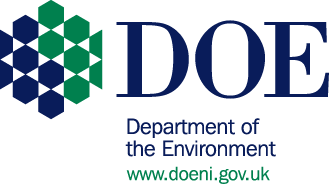 Regulations to introduce measures to tackle drink driving in Northern IrelandANNEX A: Response FormTitle: Mr/Mrs/Miss/Ms/Other (please state):Name:Organisation (if applicable)*Address:Postcode:E-mail address:Date:†please delete as appropriateThank you for taking the time to complete the questionnaire.Please return this form by 27 May 2016 to:John BroganRoad Safety and Vehicle Regulation DivisionDepartment of the EnvironmentClarence Court10-18 Adelaide StreetTown ParksBelfastBT2 8GBOr e-mail: drinkdrive@doeni.gov.uk*Organisation DetailsIf you are replying on behalf of an organisation, please explain who you represent and size of organisation:Please note:The Department will prepare a summary of all the responses to this consultation letter.  Copies of individual responses may also be made available to anyone that requests them.I am/am not† content for a copy of my response to be made available if requested.Please note that if you ask for your response to be kept confidential this will only be possible if it is consistent with our obligations under the Freedom of Information Act 2000.FIXED PENALTIESQ 1 - Do you have any comments on the Department’s approach to introducing fixed penalties for lower level drink driving offences?Comment on Q 1.DISQUALIFIED UNTIL TESTEDQ 2 – Do you have any comments on the Department’s approach to the restriction of the requirement to re-sit the driving test to those disqualified for 12 months or more for offences involving higher levels of alcohol?Comment on Q 2.HIGH RISK OFFENDERSQ 3 - Do you agree with the Department’s approach to reducing the threshold for High Risk Offenders to 125mg/100mls?Please indicate your preference by ticking the appropriate box (√)Yes		No		Neither	Comment on Q 3.CONSULTATION PROCESSQ 4 - Do you have any comments to make on the consultation process?Comment on Q 4.